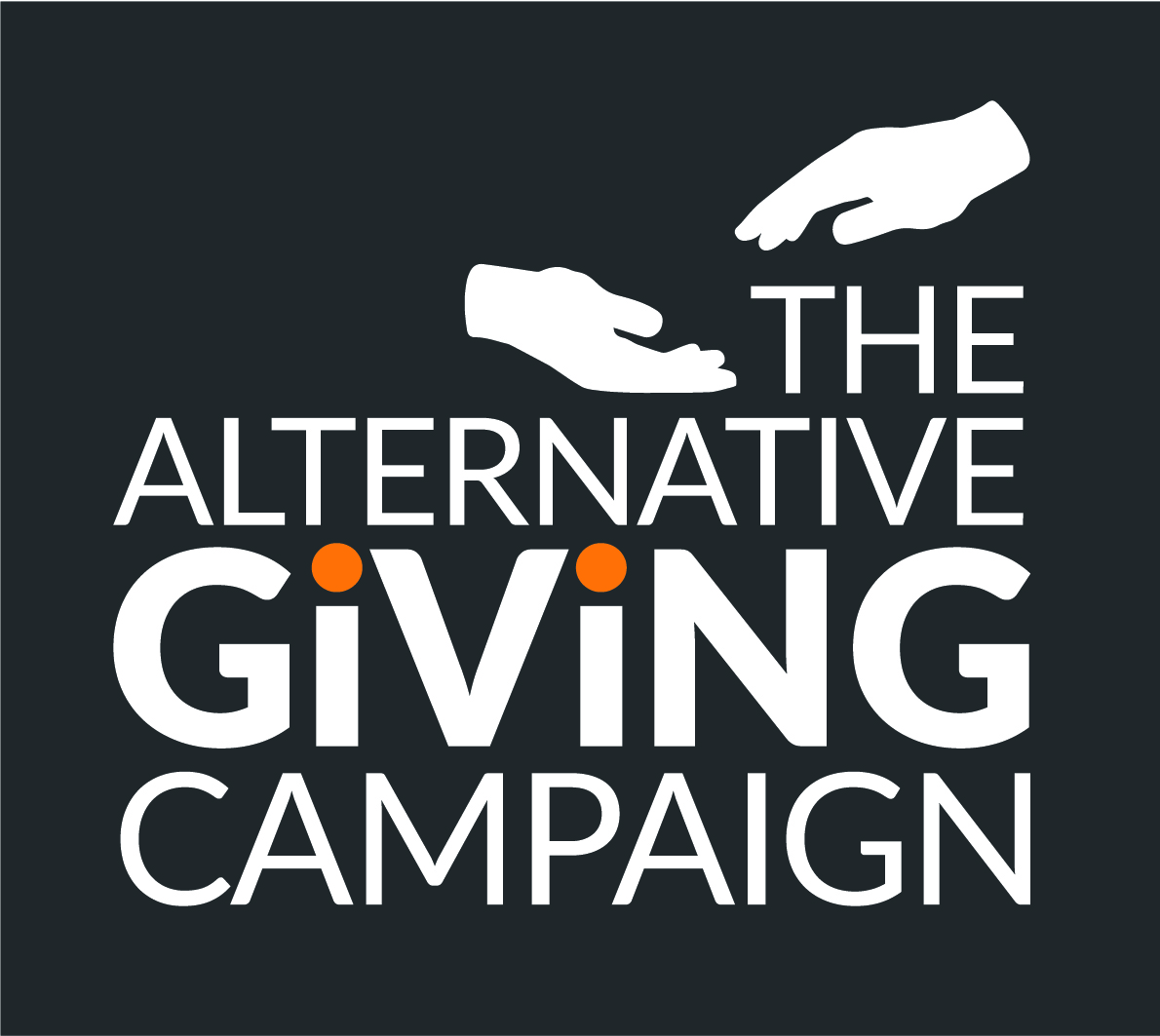 ALTERNATIVE GIVING CIO GRANT APPLICATION FORMPlease complete the contact information page, grant application template and sign the funding agreement.CONTACT INFORMATIONGRANT APPLICATION TEMPLATE:Please address each of the following criteria in your applicationGRANT APPLICATION AGREEMENT SIGNED BY:Organisation name:Applicants name:Contact persons:Postal address:Email address:Telephone no:Position:Project proposed dates start and end:Total project/activity costs:Name of project/activity seeking grant support:Is this a new project? Or is this an extension of an existing project/activity?Details of project/activity seeking grant support:Brief aims/overview of your organisation:How does your organisation target homelessness and help vulnerable people back into mainstream society?Organisation name:Applicants name:Please identify who the lead contact would be if different from above:Are you a charity organisation? If so can you provided your charity registration number.Contact Address:Contact Telephone No:Dated:Signature: